		Marking of the date of manufacture on packagings of types 1H and 3H and inner receptacles of composite intermediate bulk containers (IBC’s)		Transmitted by the expert from Belgium		IntroductionThis paper reflects editorial changes that were raised with regards to document 2018/46. (new text in red, deleted text stricken through): 		ProposalAmend 6.1.3.1 (e) as follows (new text underlined, deleted text stricken through):“The last two digits of the year during which the packaging was manufactured. Packagings of types lH and 3H shall also be appropriately marked with the month of manufacture; this may be marked on the packaging in a different place from the remainder of the marks. An appropriate method is: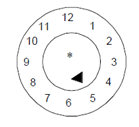 *	The last two digits of the year of manufacture may be displayed at that place. In such a this case and when under condition the clock is placed adjacent to the UN design type mark, the indication of the year in the type approval mark may be waived. However, when in case the clock is not placed adjacent to the UN design type mark, In such a case, the two digits of the year in the type approval mark and in the inner circle of the clock should shall be identical. NOTE: Other methods that provide the minimum required information in a durable, legible and visible form are also acceptable.”9.	Amend the second paragraph of 6.5.2.2.4 as follows (new text underlined, deleted text stricken trough):“The date of the manufacture of the plastics inner receptacle may alternatively be marked on the inner receptacle adjacent to the remainder of the marks. In such a case, the date may be waived from the remainder of the marks the two digits of the year in the mark and in the inner circle of the clock shall be identical. An example of an appropriate method is: ...”. [the marking and related notes 1 and 2 remain unchanged].UN/SCETDG/53/INF.63Committee of Experts on the Transport of Dangerous Goods
and on the Globally Harmonized System of Classification
and Labelling of ChemicalsSub-Committee of Experts on the Transport of Dangerous Goods	28 June 2018Fifty-third sessionGeneva, 25 June – 3 July 2018Item 6 (b) of the provisional agenda
Miscellaneous proposals for amendments to the Model 
Regulations on the Transport of Dangerous Goods:
packagings